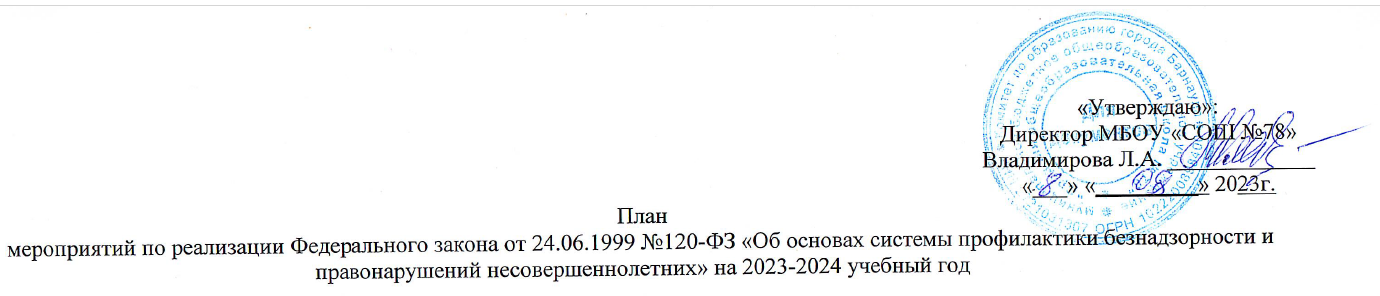 №п/пМероприятиеСрокиОтветственныеОтметка о выполненииСтатья 9  п.1-4Статья 9  п.1-4Статья 9  п.1-4Статья 9  п.1-4Статья 9  п.1-4Назначение ответственных за реализацию в МБОУ «СОШ №78» Закона 120-ФЗ «Об основах системы профилактики безнадзорности, и правонарушений несовершеннолетних» августАдминистрация Обеспечение соблюдения прав и законных интересов несовершеннолетних, осуществление их защиты от всех форм дискриминации, физического или психического насилия, оскорбления, грубого обращения, сексуальной и иной эксплуатацииВ течение годаПедагогический коллектив, администрацияВыявление несовершеннолетних и семей, находящихся в социально опасном положенииВ течение годаСоциальный педагог Информирование прокуратуры о нарушении прав и свобод несовершеннолетнихнезамедлительноЗаместитель директора по ВРИнформирование КДНиЗП о выявленных случаях нарушения прав несовершеннолетних на образование, труд, отдых, жилище и других прав, а также о недостатках в деятельности органов и учреждений, препятствующих предупреждению безнадзорности и правонарушений несовершеннолетнихнезамедлительноЗаместитель директора по ВР, социальный педагогИнформирование опеки и попечительства о выявлении несовершеннолетних, оставшихся без попечения родителей или иных законных представителей либо находящихся в обстановке, представляющей угрозу их жизни, здоровью или препятствующей их воспитаниюВ течение годасоциальный педагогИнформирование органов управления социальной защитой населения  о выявлении несовершеннолетних, нуждающихся в помощи государства в связи с безнадзорностью или беспризорностью, а также о выявлении семей, находящихся в социально опасном положенииВ течение года	социальный педагогИнформирование органов внутренних дел  о выявлении родителей несовершеннолетних или иных их законных представителей и иных лиц, жестоко обращающихся с несовершеннолетними и (или) вовлекающих их в совершение преступления, других противоправных и (или) антиобщественных действий либо склоняющих их к суицидальным действиям или совершающих по отношению к ним другие противоправные деяния, а также о несовершеннолетних, в отношении которых совершены противоправные деяния либо которые совершили правонарушение или антиобщественные действияВ течение года		Заместитель директора по ВР, социальный педагогОтработка информации уголовно-исполнительной инспекции о выявлении состоящих на учете в уголовно-исполнительных инспекциях несовершеннолетних осужденных, нуждающихся в оказании социальной и психологической помощи, помощи в социальной адаптации, трудоустройстве, о выявленных случаях совершения ими правонарушения или антиобщественных действий, нарушения ими установленных судом запретов и (или) ограничений, уклонения несовершеннолетних осужденных, признанных больными наркоманией, которым предоставлена отсрочка отбывания наказания, от прохождения курса лечения от наркомании, а также медицинской реабилитации либо социальной реабилитации или уклонения несовершеннолетних осужденных от исполнения возложенных на них судом обязанностейВ течение года			Заместитель директора по ВР, социальный педагогИнформирование органов управления здравоохранением о выявлении несовершеннолетних, нуждающихся в обследовании, наблюдении или лечении в связи с употреблением алкогольной и спиртосодержащей продукции, наркотических средств, психотропных или одурманивающих веществВ течение года				Заместитель директора по ВР, социальный педагогИнформирование комитета по образованию о выявлении несовершеннолетних, нуждающихся в помощи государства в связи с самовольным уходом из организаций для детей-сирот и детей, оставшихся без попечения родителей, образовательных организаций или иных организаций, осуществляющих обучение, либо в связи с прекращением по неуважительным причинам занятий в образовательных организацияхВ течение года	Заместитель директора по ВРИнформирование комитета по делам молодежи, культуры, физической культуры и спорта администрации Железнодорожного района о выявлении несовершеннолетних, находящихся в социально опасном положении и нуждающихся в этой связи в оказании помощи в организации отдыха, досуга, занятостиВ течение года		Заместитель директора по ВРИнформирование Центра занятости населения г.Барнаула о выявлении несовершеннолетних, находящихся в социально опасном положении и нуждающихся в этой связи в оказании помощи в трудоустройстве, а также о несовершеннолетних, оставивших образовательную организацию в установленных Федеральным законом от 29 декабря 2012 года № 273-ФЗ "Об образовании в Российской Федерации" случаях и нуждающихся в этой связи в оказании помощи в трудоустройстве.В течение года			Заместитель директора по ВРОбеспечение хранения и использования информации, подаваемой школой, в порядке, обеспечивающем ее конфиденциальностьВ течение года				Заместитель директора по ВР, социальный педагогИнформирование родителей или иных законных представителей несовершеннолетних, должностных лиц органов и учреждений системы профилактики безнадзорности и правонарушений несовершеннолетних и иных лиц  об ответственности за нарушение прав несовершеннолетних, а также за неисполнение или ненадлежащее исполнение обязанностей по их воспитанию, обучению и (или) содержанию в порядке, установленном законодательством Российской Федерации и законодательством субъектов Российской ФедерацииВ течение года					Заместитель директора по ВР, социальный педагогСтатья 14 п.2.1 Социально-психологическая и педагогическая помощь несовершеннолетним с ограниченными возможностями здоровья и (или) отклонениями в поведении либо несовершеннолетним, имеющим проблемы в обученииСтатья 14 п.2.1 Социально-психологическая и педагогическая помощь несовершеннолетним с ограниченными возможностями здоровья и (или) отклонениями в поведении либо несовершеннолетним, имеющим проблемы в обученииСтатья 14 п.2.1 Социально-психологическая и педагогическая помощь несовершеннолетним с ограниченными возможностями здоровья и (или) отклонениями в поведении либо несовершеннолетним, имеющим проблемы в обученииСтатья 14 п.2.1 Социально-психологическая и педагогическая помощь несовершеннолетним с ограниченными возможностями здоровья и (или) отклонениями в поведении либо несовершеннолетним, имеющим проблемы в обученииСтатья 14 п.2.1 Социально-психологическая и педагогическая помощь несовершеннолетним с ограниченными возможностями здоровья и (или) отклонениями в поведении либо несовершеннолетним, имеющим проблемы в обученииОказание  педагогической, психологической и социальной помощи несовершеннолетним с ОВЗ и девиантным поведением, несовершеннолетним, имеющим проблемы в обученииВ течение периодаЗам.директора по ВР социальный педагог педагог-психолог учитель –логопед классные руководителиСтатья 14 п.2.2 Выявление несовершеннолетних, находящихся в социально опасном положении, а также не посещающих или систематически пропускающих по неуважительным причинам занятия в образовательных организациях, принятие мер по их воспитанию и получению ими общего образованияСтатья 14 п.2.2 Выявление несовершеннолетних, находящихся в социально опасном положении, а также не посещающих или систематически пропускающих по неуважительным причинам занятия в образовательных организациях, принятие мер по их воспитанию и получению ими общего образованияСтатья 14 п.2.2 Выявление несовершеннолетних, находящихся в социально опасном положении, а также не посещающих или систематически пропускающих по неуважительным причинам занятия в образовательных организациях, принятие мер по их воспитанию и получению ими общего образованияСтатья 14 п.2.2 Выявление несовершеннолетних, находящихся в социально опасном положении, а также не посещающих или систематически пропускающих по неуважительным причинам занятия в образовательных организациях, принятие мер по их воспитанию и получению ими общего образованияСтатья 14 п.2.2 Выявление несовершеннолетних, находящихся в социально опасном положении, а также не посещающих или систематически пропускающих по неуважительным причинам занятия в образовательных организациях, принятие мер по их воспитанию и получению ими общего образованияВыявление не посещающих занятия или систематически пропускающих по неуважительным причинам Ежедневносоциальный педагог Направление представлений в ОДН УМВД России по Железнодорожному району г.БарнаулаВ течение периодаЗам.директора по ВР социальный педагогРассмотрение на Совете по профилактике персональных дел обучающихся, не посещающих занятия или систематически пропускающих по неуважительным причинамПо плану заседаний СПЗам.директора по ВР социальный педагог классные руководителиСтатья 14 п.2.3 Выявление семей, находящихся в социально опасном положении, и оказание им помощи в обучении и воспитании детейСтатья 14 п.2.3 Выявление семей, находящихся в социально опасном положении, и оказание им помощи в обучении и воспитании детейСтатья 14 п.2.3 Выявление семей, находящихся в социально опасном положении, и оказание им помощи в обучении и воспитании детейСтатья 14 п.2.3 Выявление семей, находящихся в социально опасном положении, и оказание им помощи в обучении и воспитании детейСтатья 14 п.2.3 Выявление семей, находящихся в социально опасном положении, и оказание им помощи в обучении и воспитании детейВыявление семей в СОП, направление представлений в ОДН УМВД России по Железнодорожному району г.Барнаула В течение периодаЗам.директора по ВР социальный педагог Оказание информационной помощи для постановки обучающихся из семей в СОП на учет в органы социальной защиты для получения компенсации на питание и др. мер социальной поддержкиВ течение периодасоциальный педагог классные руководителиОказание помощи семьям и детям в СОП в рамках акции «Соберем детей в школу»Август – сентябрь социальный педагог классные руководителиОказание  педагогической, психологической и социальной помощи несовершеннолетним, имеющим проблемы в обученииВ течение периодаЗам. директора по ВР социальный педагог педагог-психолог учитель –логопед классные руководителиСтатья 14 п.2.4.  Обеспечение организации в образовательной организации общедоступных спортивных секций, технических и иных кружков, клубов и привлечение к участию в них несовершеннолетнихСтатья 14 п.2.4.  Обеспечение организации в образовательной организации общедоступных спортивных секций, технических и иных кружков, клубов и привлечение к участию в них несовершеннолетнихСтатья 14 п.2.4.  Обеспечение организации в образовательной организации общедоступных спортивных секций, технических и иных кружков, клубов и привлечение к участию в них несовершеннолетнихСтатья 14 п.2.4.  Обеспечение организации в образовательной организации общедоступных спортивных секций, технических и иных кружков, клубов и привлечение к участию в них несовершеннолетнихСтатья 14 п.2.4.  Обеспечение организации в образовательной организации общедоступных спортивных секций, технических и иных кружков, клубов и привлечение к участию в них несовершеннолетнихОбеспечение занятости несовершеннолетних в бесплатных школьных кружках и секциях, детских объединениях, клубахСентябрь  и контроль в течение периодаРуководители кружков и секций,  социальный педагог классные руководителиОбеспечение занятости несовершеннолетних в летних трудовых и оздоровительных объединениях в школе, вне школыАпрель – август социальный педагог классные руководителиСтатья 14 п.2.5.  Осуществление мер по реализации программ и методик, направленных на формирование законопослушного поведения несовершеннолетнихСтатья 14 п.2.5.  Осуществление мер по реализации программ и методик, направленных на формирование законопослушного поведения несовершеннолетнихСтатья 14 п.2.5.  Осуществление мер по реализации программ и методик, направленных на формирование законопослушного поведения несовершеннолетнихСтатья 14 п.2.5.  Осуществление мер по реализации программ и методик, направленных на формирование законопослушного поведения несовершеннолетнихСтатья 14 п.2.5.  Осуществление мер по реализации программ и методик, направленных на формирование законопослушного поведения несовершеннолетних2Реализация профилактических программ:- «Полезные привычки», 1-4 кл.  (Модуль (8 часов) в курсе внеурочной деятельности «Уроки здоровья»); - «Все цвета, кроме черного», 5-6 кл. (Внеурочная деятельность);- «Полезные навыки», 7-8 кл. (классные часы);- «Полезные навыки», 9 –ые кл. (классные часы);- «Полезный выбор», 10-11	кл. (Классные часы).В течение периодаПедагоги школыВстречи с инспектором ОДН, специалистами ГИБДД, прокуратуры, КДНиЗП и др.В течение периодаЗам.директора по ВР Организация проведения мероприятий в рамках краевой профилактической акции «Каникулы»Июнь-авустЗаместитель директора  по ВР начальник ГОЛ Проведение  Единого Дня профилактикиПо плану комитета по образованиюЗам.директора по ВРПроведение классных часов по правовой тематике (по календарному плану ВР школы)В течение периодаклассные руководителиУчастие в антинаркотических акциях  и конкурсахПо плану комитета по образованиюЗам.директора по ВР социальный педагог классные руководителиОзнакомление учащихся, достигших 14-летнего возраста с памяткой об ответственности за действия,  связанные с незаконным оборотом наркотических средствДекабрь социальный педагог классные руководителиПроведение акций, приуроченных ко Дню борьбы с курением, Дню борьбы со СПИДом,  Международному Дню борьбы с коррупциейДекабрь социальный педагог классные руководителиРабота волонтерского отряда антинаркотической направленности «Школьный дозор», клуба молодого избирателя  «Авангард-78» В течение периодаРуководители объединений